SATURDAY 07/16/202205:00 		ERT- WEEKEND Informative News Program09:00		NEWS BULLETIN – SPORTS – WEATHER09:15		NEW OUTLOOK Fresh, Informative and Interactive weekend morning show 		with a “New Outlook”  12:00		NEWS REPORT – SPORTS – WEATHER13:00		SEVEN Informative political review program 14:00		IT’S HAPPENING IN EUROPE  Informative News program about significant 		Issues than concern Europe.15:00		NEWS REPORT – SPORTS - WEATHER16:00		MEMORIES OF PONTUS 	“Pontus, Hellenic, Big and Prosperous”				A discovery travelogue to Pontus, not of Asia Minor, but Pontus within Greece.17:00 		LIFE FROM A DIFFERENT PERSPECTIVE “Limnos.. the island of immense beauty”(New Episode)		Travel journal throughout Greece where we meet people and local colors, 		history and beauty through their eyes with Ina Tarandou18:00		THE TREASURES OF PONTUS 	 “Places of worship”		(New Episode)		A discover travelogue to Pontus, not of Asia Minor, but Pontus within Greece.		With Iro Saia 19:00		MONOGRAM “George Papastefanou, Producer of Musical Programs”				Portraits of Esteemed Protagonists of the Greek Culture19:30		CLASSICAL GREEK CINENA  “Fanouris and his Clan” (Fanouris kai to Soi tou)		Comedy, 1957 Production –  Mimis Fotopoulos, Nana Skiada, Kostas Doukas,		Gely Mavropoulou.21:00		CENTRAL NEWS REPORT – SPORTS - WEATHER 22:00		OUR BEST YEARS Ep. 7,8,9			                 Greece late 60’s, narrated by an 8 year old boy, we witness the story   of an evolving society from the dictatoship through the 80’s00:30		LIFE FROM A DIFFERENT PERSPECTIVE “Limnos.. the island of immense beauty” 				Travel journal throughout Greece where we meet people and local colors, 		history and beauty through their eyes with Ina Tarandou01:30		TAKE YOUR JACKET (Zaketa na Paris) Ep. 3,4				The series centers on the relationship between an overbearing mother in law 		her son and his wife.03:15		CLASSICAL GREEK CINENA “Fanouris and his Clan” (Fanouris kai to Soi tou)		Comedy, 1957 Production –  Mimis Fotopoulos, Nana Skiada, Kostas Doukas,		Gely Mavropoulou.04:40		AS OF TODAY IN THE 20TH CENTURYSUNDAY 07/17/2022----------------------------------------------------------------------------------------------------------------------------------
05:00 		MONOGRAM “George Papastefanou, Producer of Musical Programs”		Portraits of Esteemed Protagonists of the Greek Culture05:30		SUNDAY AT THE VILLAGE AGAIN “Setta Evias” 		(New Episode)        		Travelogue from every corner of Greece with Kosti Zafeiraki07:00		CLOSE UP “St.A.Co” (Street Art Conservators)		An ERT Documentary Production which refers to the work and life of 		Greek creators, artists, Scientists but also ordinary people who contribute 		– each in their way- to the formation of our collective identity.  08:00		GREEK ORTHODOX CHURCH SERVICE		(Live)		DIRECT BROADCAST FROM THE  CATHEDRAL OF ATHENS10:30		GUIDING PATHS  “Monasteries of Arta”			A pilgrimage to sacred sites and landmarks in Greece and abroad 		significant for the Greek Orthodox Church.11:30		FROM STONE AND TIME “The Castle of Platamona and Old Panteleimonas”	(New Episode)		Travelogue to old villages in the Greek countryside12:00		NEWS REPORT – SPORTS - WEATHER13:00		SALT OF THE EARTH “Georgos Marinakis-  Master of Popular Clarinet”		Traditional Greek Music show with Lampros Liavas15:00 		NEWS REPORT – SPORTS – WEATHER16:00		BALKAN EXPRESS  “Bulgaria: Varna, Black Sea” 		(New Episode)		A travelogue in the Balkans, reconnecting us with a geographic region, 		which is important historically, culturally, economically, Past, Present and Future.17:00	THE HISTORY OF THE GREEK RAILWAYS“The Railroads in Thessaloniki,	(New Episode)	as rememberd by the railroad workers”. Part A’18:00		THE TREASURES OF PONTUS 	“The Culture of the Pontians”		(New Episode)		A discover travelogue to Pontus, not of Asia Minor, but Pontus within Greece.19:00		+PEOPLE – “Don’t throw away anything.” 		(New Episode)			Stories with positive social contribution - about people who take their lives in their own hands. Projects with vision, plan and innovation from all over Greece- With Gianni Drarra19:30		CLASSICAL GREEK CINENA  “High Water” (Fouskothalassies)		Comedy, 1966 Production. With Mary Aroni, Dionysis Papagiannopoulos, Rita Adler. 21:00		CENTRAL NEWS REPORT – SPORTS - WEATHER22:00		MUSIC BOX  Guests: Dionysis Tsaknis, Rita Antonopoulou. 			Musical Program with Nikos Portokaloglou and Rena Morfi. 00:15		GREEK CINENA – Short Stories “Freezer” (Katapsixi) 		Award winning Drama - 2017 Production –With Xenia Kalogeropoulou, Akylas Karazis.00:30		+PEOPLE – “Don’t throw away anything.” 					Stories with positive social contribution - about people who take their lives in their own hands. Projects with vision, plan and innovation from all over Greece- With Gianni Drarra01:00		I AVLI TON CHROMATON –“The Mpouzoukia go to the Sea shore” 		(New Episode)		Musical Entertainment Program, with Athena Kabakoglou and Christos Nikolopoulos.03:00		CLASSICAL GREEK CINENA “Taking Care of Number One” (O Eaftoulis mou)		Comedy, 1964 Production. With Lambros Konstantaras, Beata Asimakipoulou, 		Thanasis Mylonas. MONDAY 07/18/2022----------------------------------------------------------------------------------------------------------05:00		…FROM SIX 	News Program with Dimitris Kottaridis and Giannis Pitaras09:00		NEWS BULLETIN – SPORTS - WEATHER09:15           	CONNECTIONS                         Informative News Program Presented by Costas Papachlimintzos and Christina Vidou12:00		NEWS REPORT – SPORTS - WEATHER	13:00		FIND THE ANSWEAR – GAME SHOW		Game show of knowledge, memory & observation – With Nikos Kouris14:00		AND YET, I’AM STILL HERE - Romantic Comedy   (Ep. 16)		The series centers around a beautiful young lady who is a hypochondriac.  		Undergoing medical examination, she learns that she has only six months left to live.  		This will change her whole aspect on life.15:00		NEWS REPORT – SPORTS - WEATHER16:00		CLASSICAL GREEK CINENA  “Marinas 900” (Oi 900 tis Marinas)		Comedy, 1961 Production. With Thanasis Vegos, Gely Mayropoulou, 		Layrentis Dianelos, Nikos Tzogas.17:30		AGROWEEK “Pure products from the purest of hands” 		(New Program)		The series feature issues of the agricultural and rural economy and its development.18:00		NEWS REPORT – SPORTS – WEATHER (Sign Language) 19:00		DANCE TIME  “Anna Karamitsou, Dauda Conteh” 		(New Episode)			This series is exclusively dedicated, to dance. A series overflowing with music, movement, and rhythm20:00		STORIES OF A BEAUTIFUL LIFE “Greece - Dailey Routine”		(New Episode)	 		Dedicated to all little everyday things that can change us and make our life 		more beautiful.21:00		CENTRAL NEWS REPORT- SPORTS – WEATHER22:00	   	THE OATH 	(Drama, Medical/Crime Series)    (Ep. 10)     (English Subs)                           A doctor quits his profession after a family tragedy. A street incident inspires him to create an Emergency Medical Unit task force of field doctors. The series follows the daily actions of this EMU.	23:00		YSTEROGRAFO (POSTSCRIPT)“Alexandros Eflidis – Contemporary  Musical Theater”		     	Docuseries featuring time-honored Directors presenting persons and 		themes of the other spiritual Greece which is absent from television00:00		DANCE TIME  “Anna Karamitsou, Dauda Conteh”			This series is exclusively dedicated, to dance. A series overflowing with music, movement, and rhythm01:00		ON THE EDGE  “A journey to Borderline Greece with Chief of HNDGS  		(New Episode)		General Konstantino Floro. Part B’---------------------------------------------------------------------------------------------------------------------------------------------02:00		AND YET, I’AM STILL HERE - Romantic Comedy (Ep. 16)03:00		THE TREASURES OF PONTUS 	“Places of Worship”				A discover travelogue to Pontus, not of Asia Minor, but Pontus within Greece.04:00		YSTEROGRAFO (POSTSCRIPT)	“Alexandros Eflidis – Contemporary  Musical Theater”	     TUESDAY 07/19/2022---------------------------------------------------------------------------------------------------------------------------------------------05:00		…FROM SIX 	News Program with Dimitris Kottaridis and Giannis Pitaras09:00		NEWS BULLETIN – SPORTS - WEATHER09:15           	CONNECTIONS                    	Informative News Program Presented by Costas Papachlimintzos and Christina Vidou12:00		NEWS REPORT – SPORTS - WEATHER13:00		FIND THE ANSWEAR – GAME SHOW		Game show of knowledge, memory & observation – With Nikos Kouris14:00		AND YET, I’AM STILL HERE - Romantic Comedy  (Ep. 17)		The series centers around a beautiful young lady who is a hypochondriac.  		Undergoing medical examination, she learns that she has only six months left to live.  		This will change her whole aspect on life.15:00		NEWS REPORT – SPORTS - WEATHER16:00		CLASSICAL GREEK CINENA  “An Italian Lady in Greece” (Mia Italida stin Ellada)		Comedy, 1958 Production. With Tzoli Garbi, Andreas Barkoulis, 		Mimis Fotopoulos, Dionysis Papagiannopoulos, Wadina Guida.18:00		NEWS REPORT – SPORTS – WEATHER   (Sign Language)19:00		WILD  GREECE “Florina – Prespes - Varnountas” 		(New Episode)		There is a Greece, high up and away from the gray of the City. This Wild Greece 		we explore with the purpose to make the untamed side of our Country part of our images.20:00		AN IMAGE A THOUSAND THOUGHTS “Panagiotis Siagkris, Artist” 				Twelve visual artists present their work and refer to notable colleagues, who inspired them 20:30 	THE GREAT TOMORROW - A Portrait of Tomorrow “Hermes of Music”	(New Episode)	Greek Directors turn their lens to the future of Hellenism filming another Greece, that of Creation and Innovation.21:00	CENTRAL NEWS REPORT- SPORTS – WEATHER22:00		THE OATH 	(Drama, Medical/Crime Series)  (Ep. 11)	(English Subs)                              A doctor quits his profession after a family tragedy. A street incident inspires him to create an Emergency Medical Unit task force of field doctors. The series follows the daily actions of this EMU. 23:00		WILD  GREECE “Florina – Prespes - Varnountas”  		00:00		AN IMAGE A THOUSAND THOUGHTS “Panagiotis Siagkris - Artist”		Twelve visual artists present their work and refer to notable colleagues, who inspired them.00:30	THE GREAT TOMORROW - A Portrait of Tomorrow-“ Hermes of Music”01:00	         	HIM AND THE OTHER GUY Guest: Maria Tzobanaki - Actor.				Talk Show with Thodori Vamvakari and Taki Gianoutso-------------------------------------------------------------------------------------------------------------------------------------------02:00 		AND YET, I’AM STILL HERE - Romantic Comedy (Ep. 17)03:00		THE TREASURES OF PONTUS 	“The Culture of the Pontians”				A discover travelogue to Pontus, not of Asia Minor, but Pontus within Greece.04:00		THE OATH 		(Drama, Medical/Crime Series)  (Ep.33)	(English Subs)                              WEDNESDAY 07/20/2022 05:00		…FROM SIX 		News Program with Dimitris Kottaridis and Giannis Pitaras09:00		NEWS BULLETIN – SPORTS - WEATHER09:15           	CONNECTIONS                    	Informative News Program Presented by Costas Papachlimintzos and Christina Vidou12:00		NEWS REPORT – SPORTS - WEATHER13:00		FIND THE ANSWEAR – GAME SHOW		Game show of knowledge, memory & observation – With Nikos Kouris14:00		AND YET, I’AM STILL HERE - Romantic Comedy (Ep. 18)		The series centers around a beautiful young lady who is a hypochondriac.  		Undergoing medical examination, she learns that she has only six months left to live.  		This will change her whole aspect on life.15:00		NEWS REPORT – SPORTS - WEATHER16:00		CLASSICAL GREEK CINENA “What a Man has to do to Survive” (Ti Kani of Anthropos gia na Zisi)		Comedy, 1970 Production. With: Antonis Kafetzopoulos, Faye Kokkinopoulou, Giota Festa.”17:30		AGROWEEK “The Road to UNESCO – Traditional Greek Fishing” 		(New Episode)		The series feature issues of the agricultural and rural economy and its development.18:00		NEWS REPORT – SPORTS – WEATHER   (Sign Language)19:00		POP COOKING “Anta Livitsanou, Oil Cheese (Ladotyri) from Mytilini, ” (N. Episode)		Fish eggs from Messologi, Krokos (Saffron) Kozanis.		Feta. Cook show with recipes featuring Greek products. 	With Manoli Papoutsaki.20:00		KLINON ASTY Stories of the City - “Athens by Night”  		(New Episode)		A TV journey to  movements, trends, ideas, happenings  in Athents21:00		CENTRAL NEWS REPORT- SPORTS – WEATHER22:00		THE OATH 	(Drama, Medical/Crime Series)  (Ep. 12)	(English Subs)                              		A doctor quits his profession after a family tragedy. A street incident inspires 		him to create an Emergency Medical Unit task force of field doctors. 		The series follows the daily actions of this EMU. 23:00		YEARS OF INNOCENCE 	“Panahaiki, Giannina, Kastoria”   (1971-1980)   		(New Episode)			The new series takes us back to the age of football of the great idols and mythical teams, who excelled under conditions of extreme poverty, hunger, terror and the weight of history, to serve as models for todays youth.00:00		THE HISTORY OF THE GREEK RAILWAYS “Railroad in Thessaloniki, 				as remembered by 	the Railroad workers ” Part A’		  01:00		ART WEEK “Michalis Ganas – Poet and Lyricist”	 	(New Episode)		Talk Show with people of Culture. With Lena Aroni.----------------------------------------------------------------------------------------------------------------------------------------------02:00		AND YET, I’AM STILL HERE - Romantic Comedy (Ep. 18)03:00		KLINON ASTY Stories of the City - “Athens by Night”04:00		THE OATH 	(Drama, Medical/Crime Series)  (Ep. 34)	(English Subs)                              THURSDAY 07/21/202205:00		…FROM SIX 		News Program with Dimitris Kottaridis and Giannis Pitaras09:00		NEWS BULLETIN – SPORTS - WEATHER09:15           	CONNECTIONS                    	Informative News Program Presented by Costas Papachlimintzos and Christina Vidou12:00	          NEWS REPORT – SPORTS – WEATHER13:00		FIND THE ANSWEAR – GAME SHOW		Game show of knowledge, memory & observation – With Nikos Kouris14:00		AND YET, I’AM STILL HERE - Romantic Comedy (Ep. 19)		The series centers around a beautiful young lady who is a hypochondriac.  		Undergoing medical examinations, she learns that she has only six months left to live.  This will change her whole aspect on life.15:00		NEWS REPORT – SPORTS - WEATHER 16:00		CLASSICAL GREEK CINENA  “The Miserable” (O Magoufis)		Comedy, 1962 Production. With Mimis Fotopoulos, Martha Vourtsi.17:30		AGROWEEK “Abandoned and uncultivated lands” 		(New Episode)		The series feature issues of the agricultural and rural economy and its development.18:00		NEWS REPORT – SPORTS – WEATHER   (Sign Language)19:00 		POP COOKING “Tina Messaropoulou, Wine cheese (Krasotyri) from Kos,     (New Episode)			Kalathaki Limnou (Greek cheese), Strawberries Manoladas. 		Cook show with recipes featuring Greek products.	With Manoli Papoutsaki.20:00		THE YOUTH OF SEVENTEEN  	“Target 1 – Zero Poverty”		(New Episode) 		The series deals with the 17 Sustainable Development Goals set by the 2030	Agenda of the United Nations. Addresses the goal and seeks the ideals and standards that will make young people dream, act and stive for a better, fairer , greener and more peaceful world.21:00		CENTRAL NEWS REPORT- SPORTS – WEATHER22:00		THE OATH 	(Drama, Medical/Crime Series)  (Ep. 13)	(English Subs)                              A doctor quits his profession after a family tragedy. A street incident inspires him to create an Emergency Medical Unit task force of field doctors. The series follows the daily actions of this EMU.	23:00		BALKAN EXPRESS  “Bulgaria: Varna - Black Sea”		A travelogue in the Balkans, reconnecting us with a geographic region, 		which is important historically, culturally, economically, Past, Present and Future.00:00		IN THE CENTER Guests: Alexis Papahelas, – Efklidis Tsakalotos.		Interviews with people who are at the center of developments in politics, in the economy, in society. With Georgos Kouvaras.01:00		LIFE IS ABOUT MOMENTS  Guest: Lida Protopsalti - Actor  		     		Andrea Roditi, hosts personalities from the fields of culture, art, writing and science.-----------------------------------------------------------------------------------------------------------------------------------------02:00		AND YET, I’AM STILL HERE - Romantic Comedy (Ep. 19)03:00		THE YOUTH OF SEVENTEEN  “Target 1 – Zero Poverty”	04:00 		THE OATH 	(Drama, Medical/Crime Series)  Ep. 35	(English Subs)                              FRIDAY 07/22/202205:00		…FROM SIX  	News Program with Dimitris Kottaridis and Giannis Pitaras09:00		NEWS BULLETIN – SPORTS - WEATHER09:15		CONNECTIONS                    	Informative News Program Presented by Costas Papahlimintzos and Christina Vidou     12:00	          NEWS REPORT – SPORTS – WEATHER13:00		FIND THE ANSWEAR – GAME SHOW Guests – Kalpakidis Alexandros, Savvidakis Kostis, Loukaki Danai, Iliopoulos Giorgos. 			Game show of knowledge, memory & observation – With Nikos Kouris14:00		AND YET, I’AM STILL HERE - Romantic Comedy Ep. 20		The series centers around a beautiful young lady who is a hypochondriac.  		Undergoing medical examinations, she learns that she has only six months left to live.  This will change her whole aspect on life 15:00		NEWS REPORT – SPORTS - WEATHER16:00 		CLASSICAL GREEK CINENA  “To our Teacher with Love” (Sto Dascalomas me Agapi)		Social Drama, 1969 Production. With: Agelos Antonopoulos, Niki Triantafillidi, Giannis Argiris		Stavroula Nega. 17:30		AGROWEEK “A new cheese is born” 		(New Episode)		The series feature issues of the agricultural and rural economy and its development.18:00		NEWS REPORT – SPORTS – WEATHER   (Sign Language)19:00		SOMETHING SWEET  “ Pear Crumble with Haroupi and Homemade Pasteli.” 		Cooking show focusing on one of life’s most important simple pleasures - Desserts20:00		TAIL TALES “Pets Pro Academy, Nikos Portokaloglou” 		(New Episode)		Animal welfare and the beautiful relationship found between humans 		and our beloved animal companions21:00 		CENTRAL NEWS REPORT- SPORTS – WEATHER22:00		THE OATH 	(Drama, Medical/Crime Series)  Ep. 14	(English Subs)                              A doctor quits his profession after a family tragedy. A street incident inspires him to create an Emergency Medical Unit task force of field doctors. The series follows the daily actions of this EMU.	23:00		I AVLI TON CHROMATON –“Dedication to Kosta Virvo”				Musical Entertainment Program, with Athena Kabakoglou and Christos Nikolopoulos01:00		TAIL TALES “Unwanted Animals – Pygmalion Dadakaridis”		Animal welfare and the beautiful relationship found between humans 		and our beloved animal companions02:00		AND YET, I’AM STILL HERE - Romantic Comedy Ep. 2003:00		YEARS OF INNOCENCE 	“Panahaiki, Giannina, Kastoria  (1971-1980)” 			The new series takes us back to the age of football of the great idols and mythical teams, who excelled under conditions of extreme poverty, hunger, terror and the weight of history, to serve as models for todays youth. ----------------------------------------------------------------------------------------------------------------------------------------------04:00		THE OATH 	(Drama, Medical/Crime Series)  Ep. 36	(English Subs) 	(Last Episode)                             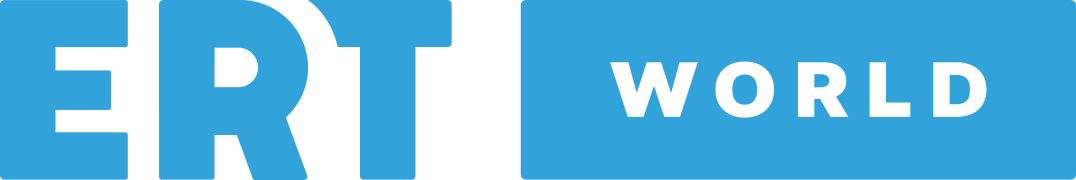 